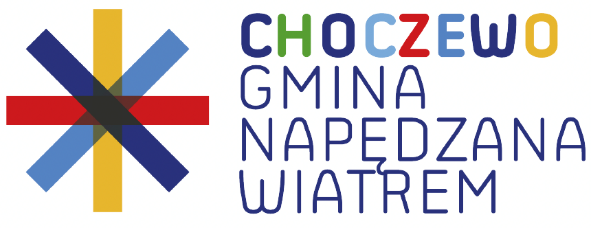 Formularz zgłoszeniowy do prac Zespołu ds. projektów prospołecznych (os. prawna)Pełna nazwa instytucjiPełna nazwa instytucjiPełna nazwa instytucjiPełna nazwa instytucjiPełna nazwa instytucjiPełna nazwa instytucjiPełna nazwa instytucjiPełna nazwa instytucjiPełna nazwa instytucjiPełna nazwa instytucjiPełna nazwa instytucjiPełna nazwa instytucjiPełna nazwa instytucjiPełna nazwa instytucjiPełna nazwa instytucjiUlicaUlicaNr domuNr domuNr domuLokalKod pocztowyKod pocztowyMiejscowośćMiejscowośćMiejscowośćWojewództwoWojewództwoTelefon biuraTelefon biuraFax biuraFax biuraFax biuraAdres e-mailAdres e-mailNIPNIPKRSREGONREGONREGONImię i nazwisko przedstawiciela uprawnionego do reprezentacji instytucji  Imię i nazwisko przedstawiciela uprawnionego do reprezentacji instytucji  Imię i nazwisko przedstawiciela uprawnionego do reprezentacji instytucji  Imię i nazwisko przedstawiciela uprawnionego do reprezentacji instytucji  Imię i nazwisko przedstawiciela uprawnionego do reprezentacji instytucji  Imię i nazwisko przedstawiciela uprawnionego do reprezentacji instytucji  Imię i nazwisko przedstawiciela uprawnionego do reprezentacji instytucji  Imię i nazwisko przedstawiciela uprawnionego do reprezentacji instytucji  Imię i nazwisko przedstawiciela uprawnionego do reprezentacji instytucji  Imię i nazwisko przedstawiciela uprawnionego do reprezentacji instytucji  Imię i nazwisko przedstawiciela uprawnionego do reprezentacji instytucji  Imię i nazwisko przedstawiciela uprawnionego do reprezentacji instytucji  Imię i nazwisko przedstawiciela uprawnionego do reprezentacji instytucji  Imię i nazwisko przedstawiciela uprawnionego do reprezentacji instytucji  Imię i nazwisko przedstawiciela uprawnionego do reprezentacji instytucji  Dane osób zgłoszonych do prac Zespołu ds. projektów prospołecznych Dane osób zgłoszonych do prac Zespołu ds. projektów prospołecznych Dane osób zgłoszonych do prac Zespołu ds. projektów prospołecznych Dane osób zgłoszonych do prac Zespołu ds. projektów prospołecznych Dane osób zgłoszonych do prac Zespołu ds. projektów prospołecznych Dane osób zgłoszonych do prac Zespołu ds. projektów prospołecznych Dane osób zgłoszonych do prac Zespołu ds. projektów prospołecznych Dane osób zgłoszonych do prac Zespołu ds. projektów prospołecznych Dane osób zgłoszonych do prac Zespołu ds. projektów prospołecznych Dane osób zgłoszonych do prac Zespołu ds. projektów prospołecznych Dane osób zgłoszonych do prac Zespołu ds. projektów prospołecznych Dane osób zgłoszonych do prac Zespołu ds. projektów prospołecznych Dane osób zgłoszonych do prac Zespołu ds. projektów prospołecznych Dane osób zgłoszonych do prac Zespołu ds. projektów prospołecznych Dane osób zgłoszonych do prac Zespołu ds. projektów prospołecznych Imię i nazwisko Obszar tematycznyObszar tematycznyinicjatywy społeczne, rozwój społeczny bezpieczeństwowsparcie sołectwdziedzictwo kulturoweochrona środowiska i edukacja ekologicznarozwój dzieci i młodzieży inicjatywy społeczne, rozwój społeczny bezpieczeństwowsparcie sołectwdziedzictwo kulturoweochrona środowiska i edukacja ekologicznarozwój dzieci i młodzieży inicjatywy społeczne, rozwój społeczny bezpieczeństwowsparcie sołectwdziedzictwo kulturoweochrona środowiska i edukacja ekologicznarozwój dzieci i młodzieży inicjatywy społeczne, rozwój społeczny bezpieczeństwowsparcie sołectwdziedzictwo kulturoweochrona środowiska i edukacja ekologicznarozwój dzieci i młodzieży inicjatywy społeczne, rozwój społeczny bezpieczeństwowsparcie sołectwdziedzictwo kulturoweochrona środowiska i edukacja ekologicznarozwój dzieci i młodzieży inicjatywy społeczne, rozwój społeczny bezpieczeństwowsparcie sołectwdziedzictwo kulturoweochrona środowiska i edukacja ekologicznarozwój dzieci i młodzieży inicjatywy społeczne, rozwój społeczny bezpieczeństwowsparcie sołectwdziedzictwo kulturoweochrona środowiska i edukacja ekologicznarozwój dzieci i młodzieży inicjatywy społeczne, rozwój społeczny bezpieczeństwowsparcie sołectwdziedzictwo kulturoweochrona środowiska i edukacja ekologicznarozwój dzieci i młodzieży inicjatywy społeczne, rozwój społeczny bezpieczeństwowsparcie sołectwdziedzictwo kulturoweochrona środowiska i edukacja ekologicznarozwój dzieci i młodzieży Imię i nazwisko Obszar tematycznyObszar tematycznyinicjatywy społeczne, rozwój społeczny bezpieczeństwowsparcie sołectwdziedzictwo kulturoweochrona środowiska i edukacja ekologicznarozwój dzieci i młodzieżyinicjatywy społeczne, rozwój społeczny bezpieczeństwowsparcie sołectwdziedzictwo kulturoweochrona środowiska i edukacja ekologicznarozwój dzieci i młodzieżyinicjatywy społeczne, rozwój społeczny bezpieczeństwowsparcie sołectwdziedzictwo kulturoweochrona środowiska i edukacja ekologicznarozwój dzieci i młodzieżyinicjatywy społeczne, rozwój społeczny bezpieczeństwowsparcie sołectwdziedzictwo kulturoweochrona środowiska i edukacja ekologicznarozwój dzieci i młodzieżyinicjatywy społeczne, rozwój społeczny bezpieczeństwowsparcie sołectwdziedzictwo kulturoweochrona środowiska i edukacja ekologicznarozwój dzieci i młodzieżyinicjatywy społeczne, rozwój społeczny bezpieczeństwowsparcie sołectwdziedzictwo kulturoweochrona środowiska i edukacja ekologicznarozwój dzieci i młodzieżyinicjatywy społeczne, rozwój społeczny bezpieczeństwowsparcie sołectwdziedzictwo kulturoweochrona środowiska i edukacja ekologicznarozwój dzieci i młodzieżyinicjatywy społeczne, rozwój społeczny bezpieczeństwowsparcie sołectwdziedzictwo kulturoweochrona środowiska i edukacja ekologicznarozwój dzieci i młodzieżyinicjatywy społeczne, rozwój społeczny bezpieczeństwowsparcie sołectwdziedzictwo kulturoweochrona środowiska i edukacja ekologicznarozwój dzieci i młodzieżyImię i nazwisko Obszar tematycznyObszar tematycznyinicjatywy społeczne, rozwój społeczny bezpieczeństwowsparcie sołectwdziedzictwo kulturoweochrona środowiska i edukacja ekologicznarozwój dzieci i młodzieżyinicjatywy społeczne, rozwój społeczny bezpieczeństwowsparcie sołectwdziedzictwo kulturoweochrona środowiska i edukacja ekologicznarozwój dzieci i młodzieżyinicjatywy społeczne, rozwój społeczny bezpieczeństwowsparcie sołectwdziedzictwo kulturoweochrona środowiska i edukacja ekologicznarozwój dzieci i młodzieżyinicjatywy społeczne, rozwój społeczny bezpieczeństwowsparcie sołectwdziedzictwo kulturoweochrona środowiska i edukacja ekologicznarozwój dzieci i młodzieżyinicjatywy społeczne, rozwój społeczny bezpieczeństwowsparcie sołectwdziedzictwo kulturoweochrona środowiska i edukacja ekologicznarozwój dzieci i młodzieżyinicjatywy społeczne, rozwój społeczny bezpieczeństwowsparcie sołectwdziedzictwo kulturoweochrona środowiska i edukacja ekologicznarozwój dzieci i młodzieżyinicjatywy społeczne, rozwój społeczny bezpieczeństwowsparcie sołectwdziedzictwo kulturoweochrona środowiska i edukacja ekologicznarozwój dzieci i młodzieżyinicjatywy społeczne, rozwój społeczny bezpieczeństwowsparcie sołectwdziedzictwo kulturoweochrona środowiska i edukacja ekologicznarozwój dzieci i młodzieżyinicjatywy społeczne, rozwój społeczny bezpieczeństwowsparcie sołectwdziedzictwo kulturoweochrona środowiska i edukacja ekologicznarozwój dzieci i młodzieżyImię i nazwisko Obszar tematycznyObszar tematycznyinicjatywy społeczne, rozwój społeczny bezpieczeństwowsparcie sołectwdziedzictwo kulturoweochrona środowiska i edukacja ekologicznarozwój dzieci i młodzieżyinicjatywy społeczne, rozwój społeczny bezpieczeństwowsparcie sołectwdziedzictwo kulturoweochrona środowiska i edukacja ekologicznarozwój dzieci i młodzieżyinicjatywy społeczne, rozwój społeczny bezpieczeństwowsparcie sołectwdziedzictwo kulturoweochrona środowiska i edukacja ekologicznarozwój dzieci i młodzieżyinicjatywy społeczne, rozwój społeczny bezpieczeństwowsparcie sołectwdziedzictwo kulturoweochrona środowiska i edukacja ekologicznarozwój dzieci i młodzieżyinicjatywy społeczne, rozwój społeczny bezpieczeństwowsparcie sołectwdziedzictwo kulturoweochrona środowiska i edukacja ekologicznarozwój dzieci i młodzieżyinicjatywy społeczne, rozwój społeczny bezpieczeństwowsparcie sołectwdziedzictwo kulturoweochrona środowiska i edukacja ekologicznarozwój dzieci i młodzieżyinicjatywy społeczne, rozwój społeczny bezpieczeństwowsparcie sołectwdziedzictwo kulturoweochrona środowiska i edukacja ekologicznarozwój dzieci i młodzieżyinicjatywy społeczne, rozwój społeczny bezpieczeństwowsparcie sołectwdziedzictwo kulturoweochrona środowiska i edukacja ekologicznarozwój dzieci i młodzieżyinicjatywy społeczne, rozwój społeczny bezpieczeństwowsparcie sołectwdziedzictwo kulturoweochrona środowiska i edukacja ekologicznarozwój dzieci i młodzieżyImię i nazwisko Obszar tematycznyObszar tematycznyinicjatywy społeczne, rozwój społeczny bezpieczeństwowsparcie sołectwdziedzictwo kulturoweochrona środowiska i edukacja ekologicznarozwój dzieci i młodzieżyinicjatywy społeczne, rozwój społeczny bezpieczeństwowsparcie sołectwdziedzictwo kulturoweochrona środowiska i edukacja ekologicznarozwój dzieci i młodzieżyinicjatywy społeczne, rozwój społeczny bezpieczeństwowsparcie sołectwdziedzictwo kulturoweochrona środowiska i edukacja ekologicznarozwój dzieci i młodzieżyinicjatywy społeczne, rozwój społeczny bezpieczeństwowsparcie sołectwdziedzictwo kulturoweochrona środowiska i edukacja ekologicznarozwój dzieci i młodzieżyinicjatywy społeczne, rozwój społeczny bezpieczeństwowsparcie sołectwdziedzictwo kulturoweochrona środowiska i edukacja ekologicznarozwój dzieci i młodzieżyinicjatywy społeczne, rozwój społeczny bezpieczeństwowsparcie sołectwdziedzictwo kulturoweochrona środowiska i edukacja ekologicznarozwój dzieci i młodzieżyinicjatywy społeczne, rozwój społeczny bezpieczeństwowsparcie sołectwdziedzictwo kulturoweochrona środowiska i edukacja ekologicznarozwój dzieci i młodzieżyinicjatywy społeczne, rozwój społeczny bezpieczeństwowsparcie sołectwdziedzictwo kulturoweochrona środowiska i edukacja ekologicznarozwój dzieci i młodzieżyinicjatywy społeczne, rozwój społeczny bezpieczeństwowsparcie sołectwdziedzictwo kulturoweochrona środowiska i edukacja ekologicznarozwój dzieci i młodzieżyImię i nazwisko Obszar tematycznyObszar tematyczny inicjatywy społeczne, rozwój społeczny bezpieczeństwowsparcie sołectwdziedzictwo kulturoweochrona środowiska i edukacja ekologicznarozwój dzieci i młodzieży inicjatywy społeczne, rozwój społeczny bezpieczeństwowsparcie sołectwdziedzictwo kulturoweochrona środowiska i edukacja ekologicznarozwój dzieci i młodzieży inicjatywy społeczne, rozwój społeczny bezpieczeństwowsparcie sołectwdziedzictwo kulturoweochrona środowiska i edukacja ekologicznarozwój dzieci i młodzieży inicjatywy społeczne, rozwój społeczny bezpieczeństwowsparcie sołectwdziedzictwo kulturoweochrona środowiska i edukacja ekologicznarozwój dzieci i młodzieży inicjatywy społeczne, rozwój społeczny bezpieczeństwowsparcie sołectwdziedzictwo kulturoweochrona środowiska i edukacja ekologicznarozwój dzieci i młodzieży inicjatywy społeczne, rozwój społeczny bezpieczeństwowsparcie sołectwdziedzictwo kulturoweochrona środowiska i edukacja ekologicznarozwój dzieci i młodzieży inicjatywy społeczne, rozwój społeczny bezpieczeństwowsparcie sołectwdziedzictwo kulturoweochrona środowiska i edukacja ekologicznarozwój dzieci i młodzieży inicjatywy społeczne, rozwój społeczny bezpieczeństwowsparcie sołectwdziedzictwo kulturoweochrona środowiska i edukacja ekologicznarozwój dzieci i młodzieży inicjatywy społeczne, rozwój społeczny bezpieczeństwowsparcie sołectwdziedzictwo kulturoweochrona środowiska i edukacja ekologicznarozwój dzieci i młodzieżyImię i nazwisko Obszar tematycznyObszar tematyczny inicjatywy społeczne, rozwój społeczny bezpieczeństwowsparcie sołectwdziedzictwo kulturoweochrona środowiska i edukacja ekologicznarozwój dzieci i młodzieży inicjatywy społeczne, rozwój społeczny bezpieczeństwowsparcie sołectwdziedzictwo kulturoweochrona środowiska i edukacja ekologicznarozwój dzieci i młodzieży inicjatywy społeczne, rozwój społeczny bezpieczeństwowsparcie sołectwdziedzictwo kulturoweochrona środowiska i edukacja ekologicznarozwój dzieci i młodzieży inicjatywy społeczne, rozwój społeczny bezpieczeństwowsparcie sołectwdziedzictwo kulturoweochrona środowiska i edukacja ekologicznarozwój dzieci i młodzieży inicjatywy społeczne, rozwój społeczny bezpieczeństwowsparcie sołectwdziedzictwo kulturoweochrona środowiska i edukacja ekologicznarozwój dzieci i młodzieży inicjatywy społeczne, rozwój społeczny bezpieczeństwowsparcie sołectwdziedzictwo kulturoweochrona środowiska i edukacja ekologicznarozwój dzieci i młodzieży inicjatywy społeczne, rozwój społeczny bezpieczeństwowsparcie sołectwdziedzictwo kulturoweochrona środowiska i edukacja ekologicznarozwój dzieci i młodzieży inicjatywy społeczne, rozwój społeczny bezpieczeństwowsparcie sołectwdziedzictwo kulturoweochrona środowiska i edukacja ekologicznarozwój dzieci i młodzieży inicjatywy społeczne, rozwój społeczny bezpieczeństwowsparcie sołectwdziedzictwo kulturoweochrona środowiska i edukacja ekologicznarozwój dzieci i młodzieżyImię i nazwisko Obszar tematycznyObszar tematyczny inicjatywy społeczne, rozwój społeczny bezpieczeństwowsparcie sołectwdziedzictwo kulturoweochrona środowiska i edukacja ekologicznarozwój dzieci i młodzieży inicjatywy społeczne, rozwój społeczny bezpieczeństwowsparcie sołectwdziedzictwo kulturoweochrona środowiska i edukacja ekologicznarozwój dzieci i młodzieży inicjatywy społeczne, rozwój społeczny bezpieczeństwowsparcie sołectwdziedzictwo kulturoweochrona środowiska i edukacja ekologicznarozwój dzieci i młodzieży inicjatywy społeczne, rozwój społeczny bezpieczeństwowsparcie sołectwdziedzictwo kulturoweochrona środowiska i edukacja ekologicznarozwój dzieci i młodzieży inicjatywy społeczne, rozwój społeczny bezpieczeństwowsparcie sołectwdziedzictwo kulturoweochrona środowiska i edukacja ekologicznarozwój dzieci i młodzieży inicjatywy społeczne, rozwój społeczny bezpieczeństwowsparcie sołectwdziedzictwo kulturoweochrona środowiska i edukacja ekologicznarozwój dzieci i młodzieży inicjatywy społeczne, rozwój społeczny bezpieczeństwowsparcie sołectwdziedzictwo kulturoweochrona środowiska i edukacja ekologicznarozwój dzieci i młodzieży inicjatywy społeczne, rozwój społeczny bezpieczeństwowsparcie sołectwdziedzictwo kulturoweochrona środowiska i edukacja ekologicznarozwój dzieci i młodzieży inicjatywy społeczne, rozwój społeczny bezpieczeństwowsparcie sołectwdziedzictwo kulturoweochrona środowiska i edukacja ekologicznarozwój dzieci i młodzieżyImię i nazwisko Obszar tematycznyObszar tematyczny inicjatywy społeczne, rozwój społeczny bezpieczeństwowsparcie sołectwdziedzictwo kulturoweochrona środowiska i edukacja ekologicznarozwój dzieci i młodzieży inicjatywy społeczne, rozwój społeczny bezpieczeństwowsparcie sołectwdziedzictwo kulturoweochrona środowiska i edukacja ekologicznarozwój dzieci i młodzieży inicjatywy społeczne, rozwój społeczny bezpieczeństwowsparcie sołectwdziedzictwo kulturoweochrona środowiska i edukacja ekologicznarozwój dzieci i młodzieży inicjatywy społeczne, rozwój społeczny bezpieczeństwowsparcie sołectwdziedzictwo kulturoweochrona środowiska i edukacja ekologicznarozwój dzieci i młodzieży inicjatywy społeczne, rozwój społeczny bezpieczeństwowsparcie sołectwdziedzictwo kulturoweochrona środowiska i edukacja ekologicznarozwój dzieci i młodzieży inicjatywy społeczne, rozwój społeczny bezpieczeństwowsparcie sołectwdziedzictwo kulturoweochrona środowiska i edukacja ekologicznarozwój dzieci i młodzieży inicjatywy społeczne, rozwój społeczny bezpieczeństwowsparcie sołectwdziedzictwo kulturoweochrona środowiska i edukacja ekologicznarozwój dzieci i młodzieży inicjatywy społeczne, rozwój społeczny bezpieczeństwowsparcie sołectwdziedzictwo kulturoweochrona środowiska i edukacja ekologicznarozwój dzieci i młodzieży inicjatywy społeczne, rozwój społeczny bezpieczeństwowsparcie sołectwdziedzictwo kulturoweochrona środowiska i edukacja ekologicznarozwój dzieci i młodzieżyOświadczenia i zgody Oświadczenia i zgody Oświadczenia i zgody Oświadczenia i zgody Oświadczenia i zgody Oświadczenia i zgody Oświadczenia i zgody Oświadczenia i zgody Oświadczenia i zgody Oświadczenia i zgody Oświadczenia i zgody Oświadczenia i zgody Oświadczenia i zgody Oświadczenia i zgody Oświadczenia i zgody Akceptuję regulamin programu Choczewo. Gmina Napędzana Wiatrem.Wyrażam zgodę na przetwarzanie danych osobowych zawartych w formularzu zgłoszeniowym. Akceptuję regulamin programu Choczewo. Gmina Napędzana Wiatrem.Wyrażam zgodę na przetwarzanie danych osobowych zawartych w formularzu zgłoszeniowym. Akceptuję regulamin programu Choczewo. Gmina Napędzana Wiatrem.Wyrażam zgodę na przetwarzanie danych osobowych zawartych w formularzu zgłoszeniowym. Akceptuję regulamin programu Choczewo. Gmina Napędzana Wiatrem.Wyrażam zgodę na przetwarzanie danych osobowych zawartych w formularzu zgłoszeniowym. Akceptuję regulamin programu Choczewo. Gmina Napędzana Wiatrem.Wyrażam zgodę na przetwarzanie danych osobowych zawartych w formularzu zgłoszeniowym. Akceptuję regulamin programu Choczewo. Gmina Napędzana Wiatrem.Wyrażam zgodę na przetwarzanie danych osobowych zawartych w formularzu zgłoszeniowym. Akceptuję regulamin programu Choczewo. Gmina Napędzana Wiatrem.Wyrażam zgodę na przetwarzanie danych osobowych zawartych w formularzu zgłoszeniowym. Akceptuję regulamin programu Choczewo. Gmina Napędzana Wiatrem.Wyrażam zgodę na przetwarzanie danych osobowych zawartych w formularzu zgłoszeniowym. Akceptuję regulamin programu Choczewo. Gmina Napędzana Wiatrem.Wyrażam zgodę na przetwarzanie danych osobowych zawartych w formularzu zgłoszeniowym. Akceptuję regulamin programu Choczewo. Gmina Napędzana Wiatrem.Wyrażam zgodę na przetwarzanie danych osobowych zawartych w formularzu zgłoszeniowym. Akceptuję regulamin programu Choczewo. Gmina Napędzana Wiatrem.Wyrażam zgodę na przetwarzanie danych osobowych zawartych w formularzu zgłoszeniowym. Akceptuję regulamin programu Choczewo. Gmina Napędzana Wiatrem.Wyrażam zgodę na przetwarzanie danych osobowych zawartych w formularzu zgłoszeniowym. Akceptuję regulamin programu Choczewo. Gmina Napędzana Wiatrem.Wyrażam zgodę na przetwarzanie danych osobowych zawartych w formularzu zgłoszeniowym. Akceptuję regulamin programu Choczewo. Gmina Napędzana Wiatrem.Wyrażam zgodę na przetwarzanie danych osobowych zawartych w formularzu zgłoszeniowym. Akceptuję regulamin programu Choczewo. Gmina Napędzana Wiatrem.Wyrażam zgodę na przetwarzanie danych osobowych zawartych w formularzu zgłoszeniowym. _______________________Data_______________________Data_______________________Data_______________________Data_______________________Podpis upoważnionej do reprezentowania instytucji_______________________Podpis upoważnionej do reprezentowania instytucji_______________________Podpis upoważnionej do reprezentowania instytucji_______________________Podpis upoważnionej do reprezentowania instytucji_______________________Podpis upoważnionej do reprezentowania instytucji_______________________Podpis upoważnionej do reprezentowania instytucji_______________________Podpis upoważnionej do reprezentowania instytucji_______________________Podpis upoważnionej do reprezentowania instytucji_______________________Podpis upoważnionej do reprezentowania instytucji_______________________Podpis upoważnionej do reprezentowania instytucji_______________________Podpis upoważnionej do reprezentowania instytucji